§2353-A.  Duty to inspect buildings under constructionThe building official shall inspect each building during the process of construction  so far as may be necessary to see that all proper safeguards against the catching or spreading of fire are used, that the chimneys and flues are made safe and that proper cutoffs are placed between the timbers in the walls and floorings where fire would be likely to spread, and may give such directions in writing to the owner or contractor as the building official considers necessary concerning the construction of the building so as to render the building safe from the catching and spreading of fire.  For a building official in a municipality that is enforcing the Maine Uniform Building and Energy Code pursuant to Title 10, section 9724, unless the municipality is enforcing that code by means of 3rd-party inspectors pursuant to section 2373, subsection 4, the building official shall inspect each building during the process of construction for compliance with the Maine Uniform Building and Energy Code adopted pursuant to Title 10, chapter 1103.  [PL 2011, c. 582, §4 (AMD).]SECTION HISTORYPL 2009, c. 261, Pt. B, §4 (NEW). PL 2011, c. 582, §4 (AMD). The State of Maine claims a copyright in its codified statutes. If you intend to republish this material, we require that you include the following disclaimer in your publication:All copyrights and other rights to statutory text are reserved by the State of Maine. The text included in this publication reflects changes made through the First Regular and First Special Session of the 131st Maine Legislature and is current through November 1. 2023
                    . The text is subject to change without notice. It is a version that has not been officially certified by the Secretary of State. Refer to the Maine Revised Statutes Annotated and supplements for certified text.
                The Office of the Revisor of Statutes also requests that you send us one copy of any statutory publication you may produce. Our goal is not to restrict publishing activity, but to keep track of who is publishing what, to identify any needless duplication and to preserve the State's copyright rights.PLEASE NOTE: The Revisor's Office cannot perform research for or provide legal advice or interpretation of Maine law to the public. If you need legal assistance, please contact a qualified attorney.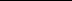 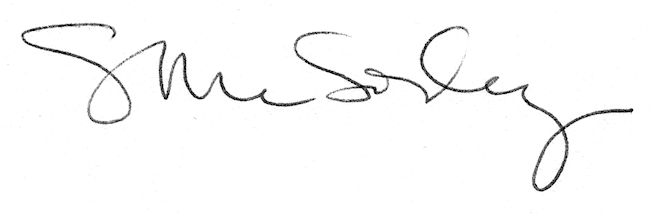 